Look at the graph below 1. Which country has the highest level of pollution? 2. Which country has the lowest?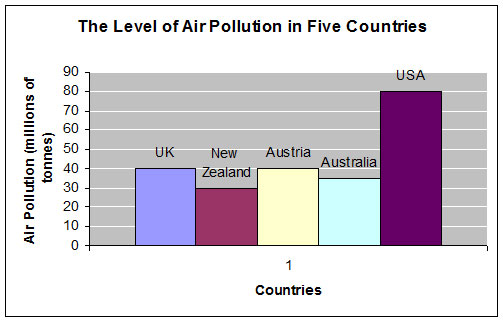 Using the “Information Overview Knowledge” structure and comparative language write a 150 response summarizing the data in the graph